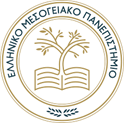 ΕΛΛΗΝΙΚΟ ΜΕΣΟΓΕΙΑΚΟ ΠΑΝΕΠΙΣΤΗΜΙΟ	                     Ηράκλειο  16-11-2021ΣΧΟΛΗ ΜΗΧΑΝΙΚΩΝΤΜΗΜΑ ΗΛΕΚΤΡΟΛΟΓΩΝ ΜΗΧΑΝΙΚΩΝ ΚΑΙ ΜΗΧΑΝΙΚΩΝ ΥΠΟΛΟΓΙΣΤΩΝΑΝΑΚΟΙΝΩΣΗ ΣΧΕΤΙΚΑ ΜΕ ΤΙΣΚΑΤΑΤΑΚΤΗΡΙΕΣ ΕΞΕΤΑΣΕΙΣ ΤΟΥ ΑΚΑΔΗΜΑΪΚΟΥ ΕΤΟΥΣ 2021-2022Οι κατατακτήριες εξετάσεις του Ακαδημαϊκού Έτους 2021-2022 θα διεξαχθούν σύμφωνα με την αρ. Δ1α/ΓΠ.οικ. 69136/04-11-2021 (ΦΕΚ Β΄ 5138) ΚΥΑ και την με αρ. Φ.1/192329/β3/13-12-2013 (Β΄3185) απόφαση του Υπουργού Παιδείας και Θρησκευμάτων, όπως έχει τροποποιηθεί και ισχύει με αναλογική εφαρμογή των μέτρων πρόληψης και προστασίας του άρθρου 20 της υπό στοιχεία Δ.1α/ΓΠ.οικ.69543/31-10-2020 (ΦΕΚ 4810) ΚΥΑ, όπως εκάστοτε ισχύει. Πέρα από τον έλεγχο ταυτοπροσωπίας, η συμμετοχή στις εξετάσεις επιτρέπεται μόνο με την υποχρεωτική επίδειξη:[α] πιστοποιητικού εμβολιασμού, σύμφωνα με την παρ. 2 του άρθρου 9 της ΚΥΑ ή [β] πιστοποιητικού νόσησης, σύμφωνα με την παρ. 3 της ΚΥΑ, ή[γ] βεβαίωσης αρνητικού διαγνωστικού ελέγχου για κορωνοϊό COVID-19 (PCR ή rapid test), σύμφωνα με την παρ. 3 του άρθρου 9 της ΚΥΑ.ΥΛΗ ΜΑΘΗΜΑΤΩΝhttps://ece.hmu.gr/proptyxiakes/katatakthries-eksetaseis/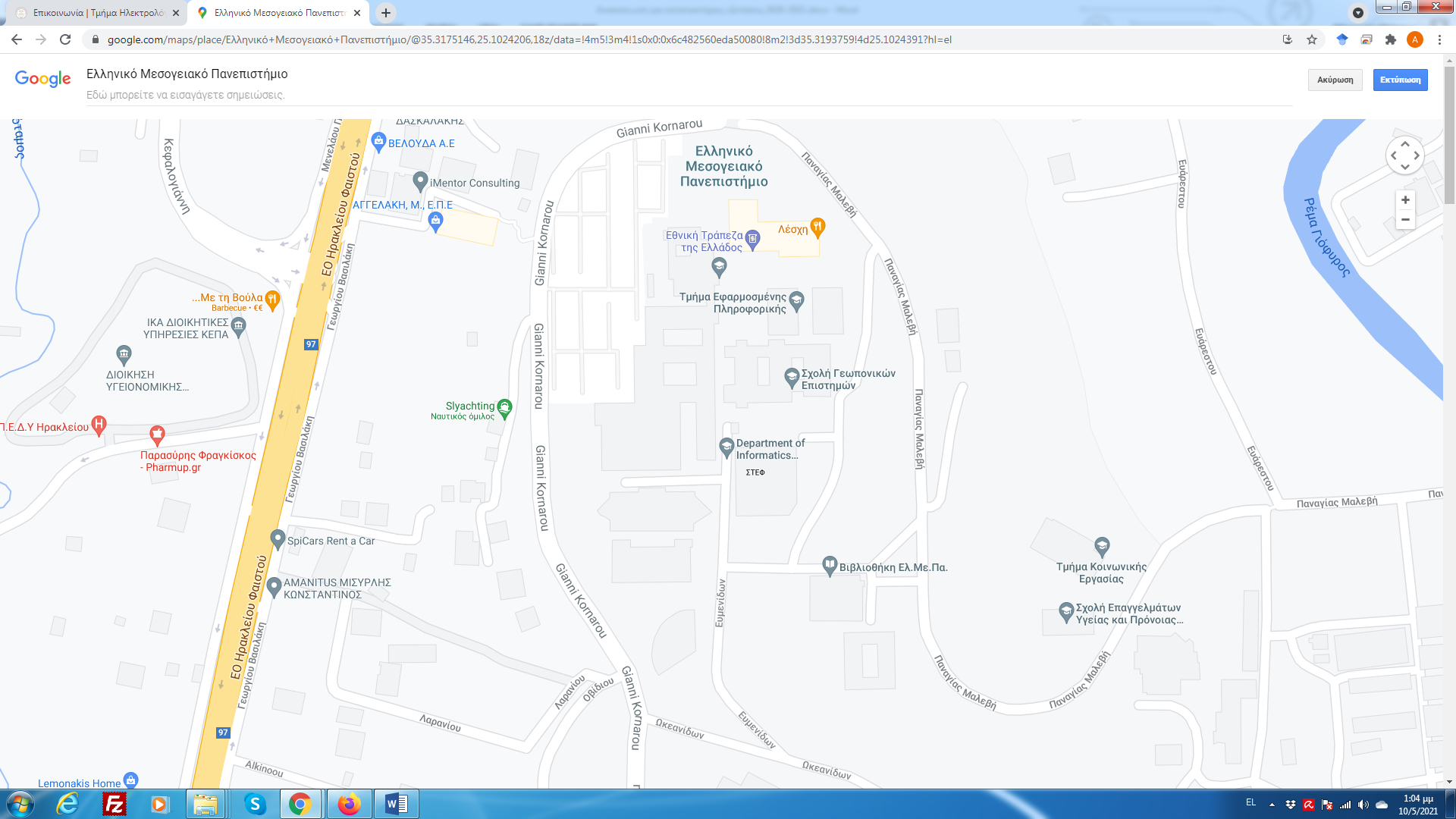 Από τη γραμματεία του τμήματοςΠΡΟΓΡΑΜΜΑ ΚΑΤΑΤΑΚΤΗΡΙΩΝ ΕΞΕΤΑΣΕΩΝ ΑΚΑΔΗΜΑΪΚΟΥ ΕΤΟΥΣ 2021-2022ΠΡΟΓΡΑΜΜΑ ΚΑΤΑΤΑΚΤΗΡΙΩΝ ΕΞΕΤΑΣΕΩΝ ΑΚΑΔΗΜΑΪΚΟΥ ΕΤΟΥΣ 2021-2022ΠΡΟΓΡΑΜΜΑ ΚΑΤΑΤΑΚΤΗΡΙΩΝ ΕΞΕΤΑΣΕΩΝ ΑΚΑΔΗΜΑΪΚΟΥ ΕΤΟΥΣ 2021-2022ΠΡΟΓΡΑΜΜΑ ΚΑΤΑΤΑΚΤΗΡΙΩΝ ΕΞΕΤΑΣΕΩΝ ΑΚΑΔΗΜΑΪΚΟΥ ΕΤΟΥΣ 2021-2022ΜΑΘΗΜΑΗΜΕΡΟΜΗΝΙΑΩΡΑΤΟΠΟΣ ΔΙΕΞΑΓΩΓΗΣΔομημένος Προγραμματισμός ΠΑΡΑΣΚΕΥΗ 03-12-2021 09:00-12:00ΑΙΘΟΥΣΑ Γ1, ΠΟΛΥΩΡΟΦΟ ΚΤΙΡΙΟΛογισμός Ι   ΔΕΥΤΕΡΑ 06-12-202109:00-12:00ΑΙΘΟΥΣΑ Γ1, ΠΟΛΥΩΡΟΦΟ ΚΤΙΡΙΟΗλεκτρονική I  ΤΡΙΤΗ 07-12-202109:00-12:00 ΑΙΘΟΥΣΑ Γ1, ΠΟΛΥΩΡΟΦΟ ΚΤΙΡΙΟ